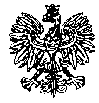 KOMENDA WOJEWÓDZKA POLICJIz siedzibą w RadomiuSekcja Zamówień Publicznych	ul. 11 Listopada 37/59, 26-600 Radomtel. 47 701 3103 		tel. 47 701 2263 Radom, dnia 24.08.2023 r.L. dz. ZP – 1690/23 				Egz. PojedynczyWYKONAWCYInformacja o wyborze najkorzystniejszej ofertyDotyczy: postępowania o udzielenie zamówienia publicznego ogłoszonego na usługi w trybie podstawowym, na podstawie art. 275 pkt 2 ustawy w przedmiocie zamówienia: Usługa parkowania/przechowywania pojazdów/rzeczy zabezpieczonych przez Policję i na jej koszt oraz innych pojazdów zleconych przez Policję do prowadzonych postępowań Nr sprawy 26/23Zamawiający – Komenda Wojewódzka Policji z siedzibą w Radomiu, działając na podstawie art. 253 ust. 2 ustawy z dnia 11 września 2019 r. Prawo zamówień publicznych (Dz. U. z 2022 r., poz. 1710 z późn. zm.) informuje, o dokonaniu wyboru najkorzystniejszej oferty w przedmiotowym postępowaniu dla: Zadanie nr 1 – Usługa parkowania/przechowywania pojazdów/rzeczy zabezpieczonych przez Policję i na jej koszt oraz innych pojazdów zleconych przez Policję do prowadzonych postępowań – KMP Ostrołęka, CBŚP o/Ostrołęka Janusza Korczaka 16, 07-409 OstrołękaOferta oznaczona nr 3 złożona na zadanie nr 1 przez wykonawcę Pomoc Drogowa Usługi Transportowe Parking Strzeżony Jerzy Chojnowski ul. Stacha Konwy 19/6, 18-400 Łomża uzyskała łączną punktację 100,00 punktów, w tym: w kryterium I cena – 60,00 pkt. – 2 709,20 zł;w kryterium II ilość oferowanych miejsc parkingowych – 40,00 pkt. – 20 miejsc.UZASADNIENIE WYBORU OFERTY:Na zadanie nr 1 złożono 1 (jedną) ważną ofertę. Oferta nr 3 złożona przez wykonawcę Pomoc Drogowa Usługi Transportowe Parking Strzeżony Jerzy Chojnowski ul. Stacha Konwy 19/6, 18-400 Łomża to najkorzystniejsza oferta, która przedstawia najkorzystniejszy stosunek jakości tj. ilości oferowanych miejsc parkingowych do ceny.Cena najkorzystniejszej oferty mieści się w kwocie, którą zamawiający zamierza przeznaczyć na sfinansowanie zamówienia. W związku z faktem, że oferta oznaczona nr 3 jest najkorzystniejszą ofertą złożoną na zadanie nr 1 w niniejszym postępowaniu, Zamawiający dla zadania nr 1 wybiera jako najkorzystniejszą ofertę oznaczoną nr 3 złożoną przez wykonawcę Pomoc Drogowa Usługi Transportowe Parking Strzeżony Jerzy Chojnowski ul. Stacha Konwy 19/6, 18-400 Łomża. Zadanie nr 4 – Usługa parkowania/przechowywania pojazdów/rzeczy zabezpieczonych przez Policję i na jej koszt oraz innych pojazdów zleconych przez Policję do prowadzonych postępowań – KPP Garwolin Stacyjna 23, 08-400 GarwolinOferta oznaczona nr 1 złożona na zadanie nr 4 przez wykonawcę AUTO-HOL TOLEDO Trzmielewski Witold ul. Staszica 66, 08-400 Garwolin uzyskała łączną punktację 100,00 punktów, w tym: w kryterium I cena – 60,00 pkt. – 28 843,50 zł;w kryterium II ilość oferowanych miejsc parkingowych – 40,00 pkt. – 100 miejsc.Na zadanie nr 4 złożono 1 (jedną) ważną ofertę. Oferta nr 1 złożona przez wykonawcę AUTO-HOL TOLEDO Trzmielewski Witold ul. Staszica 66, 08-400 Garwolin to najkorzystniejsza oferta, która przedstawia najkorzystniejszy stosunek jakości tj. ilości oferowanych miejsc parkingowych do ceny.Cena najkorzystniejszej oferty mieści się w kwocie, którą zamawiający zamierza przeznaczyć na sfinansowanie zamówienia. W związku z faktem, że oferta oznaczona nr 1 jest najkorzystniejszą ofertą złożoną na zadanie nr 4 w niniejszym postępowaniu, Zamawiający dla zadania nr 4 wybiera jako najkorzystniejszą ofertę oznaczoną nr 1 złożoną przez wykonawcę AUTO-HOL TOLEDO Trzmielewski Witold ul. Staszica 66, 08-400 Garwolin. Zadanie nr 8 – Usługa parkowania/przechowywania pojazdów/rzeczy zabezpieczonych przez Policję i na jej koszt oraz innych pojazdów zleconych przez Policję do prowadzonych postępowań – KPP Mława Henryka Sienkiewicza 1, 06-500 MławaOferta oznaczona nr 2 złożona na zadanie nr 8 przez wykonawcę KAMIL BUKOWSKI TRANS-SERWIS ul. Nowa 25, 06-500 Mława uzyskała łączną punktację 100,00 punktów, w tym: w kryterium I cena – 60,00 pkt. – 33 030,00 zł;w kryterium II ilość oferowanych miejsc parkingowych – 40,00 pkt. – 50 miejsc.Na zadanie nr 8 złożono 1 (jedną) ważną ofertę. Oferta nr 2 złożona przez wykonawcę KAMIL BUKOWSKI TRANS-SERWIS ul. Nowa 25, 06-500 Mława to najkorzystniejsza oferta, która przedstawia najkorzystniejszy stosunek jakości tj. ilości oferowanych miejsc parkingowych do ceny.Cena najkorzystniejszej oferty nie mieści się w kwocie, którą zamawiający zamierza przeznaczyć na sfinansowanie zamówienia. Zamawiający zwiększył kwotę, którą zamawiający zamierzał przeznaczyć na sfinansowanie zamówienia w następującej wysokości: z kwoty 30 810,00 zł do wysokości 33 030,00 zł – tj. zwiększenie o wartość 2 220,00 zł.W związku z faktem, że oferta oznaczona nr 2 jest najkorzystniejszą ofertą złożoną na zadanie nr 8 w niniejszym postępowaniu, Zamawiający dla zadania nr 8 wybiera jako najkorzystniejszą ofertę oznaczoną nr 2 złożoną przez wykonawcę KAMIL BUKOWSKI TRANS-SERWIS ul. Nowa 25, 06-500 Mława. Zadanie nr 9 – Usługa parkowania/przechowywania pojazdów/rzeczy zabezpieczonych przez Policję i na jej koszt oraz innych pojazdów zleconych przez Policję do prowadzonych postępowań – KPP Płońsk 1 Maja 3, 09-100 PłońskOferta oznaczona nr 8 złożona na zadanie nr 9 przez wykonawcę TRANSPOL Daria Kurnicka-Kuligowska ul. Młodzieżowa 47, 09-100 Płońsk  uzyskała łączną punktację 100,00 punktów, w tym: w kryterium I cena – 60,00 pkt. – 15 436,00 zł;w kryterium II ilość oferowanych miejsc parkingowych – 40,00 pkt. – 60 miejsc.Na zadanie nr 9 złożono 1 (jedną) ważną ofertę. Oferta nr 8 złożona przez wykonawcę TRANSPOL Daria Kurnicka-Kuligowska ul. Młodzieżowa 47, 09-100 Płońsk to najkorzystniejsza oferta, która przedstawia najkorzystniejszy stosunek jakości tj. ilości oferowanych miejsc parkingowych do ceny.Cena najkorzystniejszej oferty mieści się w kwocie, którą zamawiający zamierza przeznaczyć na sfinansowanie zamówienia. W związku z faktem, że oferta oznaczona nr 8 jest najkorzystniejszą ofertą złożoną na zadanie nr 9 w niniejszym postępowaniu, Zamawiający dla zadania nr 9 wybiera jako najkorzystniejszą ofertę oznaczoną nr 8 złożoną przez wykonawcę TRANSPOL Daria Kurnicka-Kuligowska ul. Młodzieżowa 47, 09-100 Płońsk. Zadanie nr 15 – Usługa parkowania/przechowywania pojazdów/rzeczy zabezpieczonych przez Policję i na jej koszt oraz innych pojazdów zleconych przez Policję do prowadzonych postępowań – KPP Sokołów Podlaski Wolności 50, 08-300 Sokołów PodlaskiOferta oznaczona nr 4 złożona na zadanie nr 15 przez wykonawcę F.H.U. HANUSZ -Tadeusz Hanusz ul. Kolejowa 42, 08-300 Sokołów Podlaski uzyskała łączną punktację 95,29 punktów, w tym: w kryterium I cena – 60,00 pkt. – 19 557,00 zł;w kryterium II ilość oferowanych miejsc parkingowych – 35,29 pkt. – 30 miejsc.Na zadanie nr 15 złożono 2 (dwie) ważne oferty. Oferta nr 4 złożona przez wykonawcę F.H.U. HANUSZ -Tadeusz Hanusz ul. Kolejowa 42, 08-300 Sokołów Podlaski to najkorzystniejsza oferta, która przedstawia najkorzystniejszy stosunek jakości tj. ilości oferowanych miejsc parkingowych do ceny.Cena najkorzystniejszej oferty mieści się w kwocie, którą zamawiający zamierza przeznaczyć na sfinansowanie zamówienia. W związku z faktem, że oferta oznaczona nr 4 jest najkorzystniejszą ofertą złożoną na zadanie nr 15 w niniejszym postępowaniu, Zamawiający dla zadania nr 15 wybiera jako najkorzystniejszą ofertę oznaczoną nr 4 złożoną przez wykonawcę F.H.U. HANUSZ -Tadeusz Hanusz ul. Kolejowa 42, 08-300 Sokołów Podlaski. Zadanie nr 17 – Usługa parkowania/przechowywania pojazdów/rzeczy zabezpieczonych przez Policję i na jej koszt oraz innych pojazdów zleconych przez Policję do prowadzonych postępowań – KPP Żyrardów Fryderyka Chopina 4, 96-300 ŻyrardówOferta oznaczona nr 7 złożona na zadanie nr 17 przez wykonawcę Pomoc Drogowa Wojciech Koziński ul. Przemysłowa 8, 96-300 Żyrardów uzyskała łączną punktację 100,00 punktów, w tym: w kryterium I cena – 60,00 pkt. – 25 362,60 zł;w kryterium II ilość oferowanych miejsc parkingowych – 40,00 pkt. – 50 miejsc.Na zadanie nr 17 złożono 1 (jedną) ważną ofertę. Oferta nr 7 złożona przez wykonawcę Pomoc Drogowa Wojciech Koziński ul. Przemysłowa 8, 96-300 Żyrardów to najkorzystniejsza oferta, która przedstawia najkorzystniejszy stosunek jakości tj. ilości oferowanych miejsc parkingowych do ceny.Cena najkorzystniejszej oferty mieści się w kwocie, którą zamawiający zamierza przeznaczyć na sfinansowanie zamówienia. W związku z faktem, że oferta oznaczona nr 7 jest najkorzystniejszą ofertą złożoną na zadanie nr 17 w niniejszym postępowaniu, Zamawiający dla zadania nr 17 wybiera jako najkorzystniejszą ofertę oznaczoną nr 7 złożoną przez wykonawcę Pomoc Drogowa Wojciech Koziński ul. Przemysłowa 8, 96-300 Żyrardów. WYKAZ  ZŁOŻONYCH  I  OTWARTYCH  OFERTZamawiający przed otwarciem ofert udostępnił na stronie internetowej prowadzonego postępowania: https://platformazakupowa.pl/pn/kwp_radom informację o kwocie, jaką zamierza przeznaczyć na sfinansowanie zamówienia.Zamawiający na realizacje zamówienia przeznaczył kwotę brutto 351.976,70zł w rozbiciu na 17 zadań: 1. brutto: 4.305,00zł. 2. brutto: 25.555,00zł. 3. brutto: 46.494,00zł. 4.  brutto: 28.843,50zł.  5. brutto: 10.086,00zł. 6. brutto: 38.446,00zł.  7. brutto: 4.720,00zł.  8. brutto: 30.810,00zł. 9. brutto: 15.680,00zł. 10. brutto: 2.210,00zł. 11. brutto: 1.771,20zł. 12. brutto: 16.635,00zł.13. brutto: 45.540,00zł. 14. brutto: 19.003,50zł. 15. brutto: 24.796,00zł. 16. brutto: 11.650,00zł. 17. brutto: 25.431,50złW wyznaczonym przez Zamawiającego terminie tj. do dnia 03.08.2023r., do godziny 08:00 – wpłynęło 9 ofert w przedmiotowym postępowaniu prowadzonym za pośrednictwem platformazakupowa.pl pod adresem: https://platformazakupowa.pl/pn/kwp_radom Zestawienie ofertWYLICZENIE I PRZYZNANIE OFERTOM PUNKTACJIOferty zostały ocenione przez Zamawiającego w oparciu o następujące kryteria i ich znaczenie:     I.   cena „C” oferty brutto z wagą – 60 %,     II. ilość oferowanych miejsc parkingowych „M” z wagą– 40 %, co łącznie daje 100%.Ocena ofertP = C + M P – Suma punktów badanej ważnej oferty w ramach zadaniaC – cena oferty brutto – 60 pkt.M – ilość oferowanych miejsc parkingowych – 40 pkt.KRYTERIUM ICENA „C” OFERTY BRUTTOliczona dla każdego zadania zgodnie z poniższym wzorem:C = najniższa cena z ważnych ofert / cena badanej oferty x 60 pkt.KRYTERIUM IIILOŚĆ OFEROWANYCH MIEJSC PARKINGOWYCH „M”dla pojazdów samochodowych o DMC do 3,5T będzie liczona dla każdego zadania zgodnie z poniższym wzorem:M = ilość miejsc parkingowych badanej oferty / największa ilość miejsc parkingowych z ważnych ofert x 40 pkt.O WYBORZE NAJKORZYSTNIEJSZEJ OFERTY DLA DANEGO ZADANIA ZADECYDOWAŁA NAJWYŻSZA ILOŚĆ PUNKTÓW UZYSKANYCH ŁĄCZNIE ZA KRYTERIA C i M DLA DANEGO ZADANIA.Wyliczenie punktacji i ranking ofert:Z poważaniemWz. Starszy inspektorSekcji Zamówień PublicznychKWP z siedzibą w RadomiuAgnieszka SytaWyk. egz. poj.Opracował: Monika Jędrys Informację o wyborze najkorzystniejszej oferty udostępniono na stronie internetowej prowadzonego postępowania pod adresem: https://platformazakupowa.pl/pn/kwp_radom w dniu 24.08.2023 r.Numer zadaniaŚrodki zamawiającegoNr ofertyFirmy oraz adresy wykonawców, których oferty zostały otwarteŁączna cena bruttoIlość miejsc parkingowych14.305,00 zł3Pomoc Drogowa Usługi Transportowe Parking Strzeżony Jerzy ChojnowskiUl. Stacha Konwy 19/6   2 709,20 zł 20346.494,005MECHANIKA POJAZDOWA BLACHARSTWO LAKIERNICTWO KRZYSZTOF MOLEDAUl. Pułtuska 3506-400 Ciechanów35 000,00 zł10428.843,501AUTO-HOL TOLEDO Trzmielewski WitoldUl. Staszica 6608-400 Garwolin  28 843,50 zł100830.810,002KAMIL BUKOWSKI TRANS-SERWISUl. Nowa 2506-500 Mława33 030,00 zł50915.680,008TRANSPOL Daria Kurnicka-Kuligowskaul. Młodzieżowa 4709-100 Płońsk15.436,00 zł601524.796,004F.H.U. HANUSZ -Tadeusz HanuszUl. Kolejowa 42Sokołów Podlaski19 557,00 zł301524.796,009Carvan Karwowski Arturul. Szkolna 7208-300 Sokołów Podlaski27 109,20 zł341725.431,507Pomoc Drogowa Wojciech KozińskiUl. Przemysłowa 896-300 Żyrardów 25 362,60 zł50Numer zadaniaŚrodki zamawiającego przeznaczone na sfinansowanie zamówienia (brutto w zł.)Numer ofertyI kryterium - cena oferty(brutto w zł)Liczba punktów za: I kryterium Cena „C”II kryterium – ilość oferowanych miejsc parkingowych „M” Liczba punktów za: II kryterium ilość oferowanych miejsc parkingowych „M”Razem przyznana punktacjaW = C + MPozycja w rankingu14.305,00 zł3  2 709,20 zł 60,002040,00100,001428.843,50128 843,50 zł60,0010040,00100,001830.810,00233 030,00 zł60,005040,00100,001915.680,00815.436,00 zł60,006040,00100,0011524.796,00419 557,00 zł60,003035,2995,2911524.796,00927 109,20 zł43,283440,0083,2821725.431,50725 362,60 zł60,005040,00100,001